Picture of Oprah Winfrey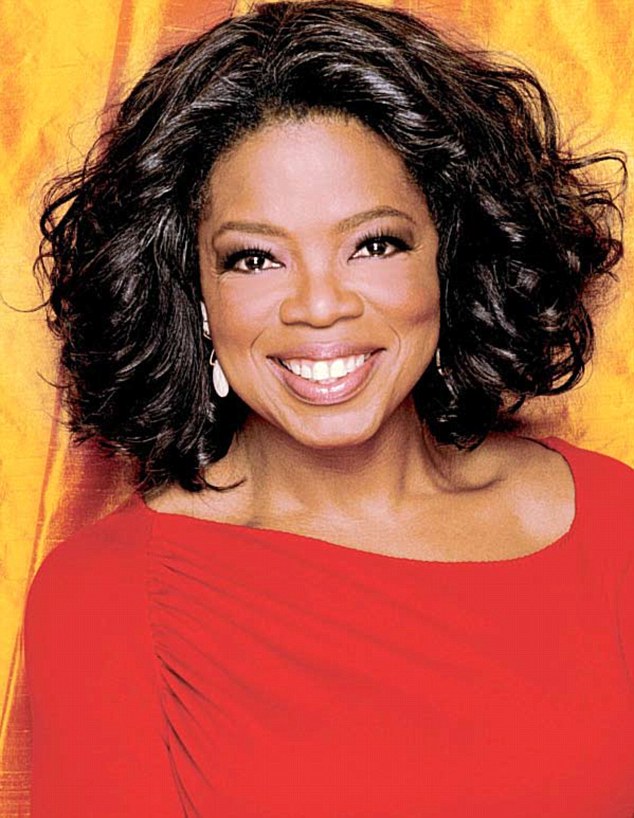 *script8th December, 2008THE ARTICLE#1 Worksheet 1. TRUE / FALSE: Look at the article’s headline and guess whether these sentences are true (T) or false (F):2. SYNONYM MATCH: Match the following synonyms from the article:3. PHRASE MATCH: Match the following phrases from the article (sometimes more than one. combination is possible):#2 Worksheet GAP FILL: Put the words into the gaps in the text.#3 Worksheet (LANGUAGE)Oprah Winfrey has been named the most (1) ____ woman in entertainment. This is according to the entertainment trade publication The Hollywood Reporter. She     (2) ____ up from the number six spot, which she occupied in 2007. Her rise to the top may be due (3) ____ the influence she had on the US Election in November 2008. Analysts reckon her support of Barack Obama brought him (4) ____ one million votes. The Hollywood Reporter's chief editor Elizabeth Guider explained: "The decision to (5) ____ Oprah at the top of the list was based on her dizzying array of Oprah-branded media and her immense cultural influence," she said. TIME magazine listed Winfrey (6) ____ one of the 100 people of the twentieth century.Oprah Winfrey is a household name in many parts of the world. Her rags-to-riches life is an incredible success story. She is a self-(7) ____ woman who became the world’s first black billionaire in 2004. Winfrey owns her (8) ____ production company Harpo (’Oprah’ spelt backwards), which made $345 million (9) ____ profit in 2007. She is perhaps most famous for her chat shows. The "Oprah Winfrey Show" began in 1986 and has been one of the world’s most-watched programmes (10) ____ since. Winfrey's entertainment empire covers TV, magazines, book clubs and online shopping. She is also (11) ____ well known for her charity work. She is (12) ____ to launch her own TV channel, OWN (Oprah Winfrey Network), which will reach 70 million homes.Put the correct words from the table below in the above article.#4 Quotes of Oprah WinfreyListening Lesson PlanListening Lesson PlanListening Lesson PlanListening Lesson PlanListening Lesson PlanTopic: Oprah WinfreyTopic: Oprah WinfreyTopic: Oprah WinfreyTopic: Oprah WinfreyTopic: Oprah WinfreyInstructorLevelAgeNumber of studentsLengthHyemy(Kwak, Hyemi)IntermediateAdult850 minsMaterials: Audio file(article, vocabulary), Computer and SpeakerPicture of Oprah WinfreyWorksheet: #1 True or false questions, Matching vocabulary & phrase(8 copies)#2 Gap fill(8 copies)#3 Language(8 copies)#4 Quotes of Oprah Winfrey(2 copies)White board & Marker2 pieces of Hardboard(A3 size)Papers and pensAims:    1. Ss will improve their listening and speaking skills when they discuss about ‘Oprah Winfrey’.2. Ss will learn vocabulary by listening to the native speaker sound 3. Ss will enhance reading comprehension skills through reading the article.4. Ss will practice writing skills when they make wallchart using quotes of Oprah Winfrey.Language skills:∙ Speaking: Ss will discuss in pairs and groups.∙ Listening: Ss will listen to the article and classmate’s opinion.∙ Reading: Ss will read the article.∙ Writing: Ss will write some sentences to make wallchart.Language systems:∙ Lexis: learn Vocabulary and synonym used in the article.∙ Discourse: Make free discussion.∙ Phonology: listen to vocabulary sounds of the native speaker.∙ Function: access and understand listen English about Oprah Winfrey.∙ Grammar: complete word class used in the article(#3 Worksheet).Assumptions:∙ Students are familiar with the style of teacher. ∙ Students know who Oprah Winfrey is.∙ Students are at an intermediate level and know how to express their opinion in English.Anticipated Errors and Solutions:Students have not enough confidence to express their opinion when they are discussing.→Encourages him/her so they can participate discussion more actively.If the audio file does not work.→Prepare scripts and read it to the students.Students may not be able to pick up details from listening.→Play the whole audio file once, and then chunk each sentence for easy listeningStudents may finish the activity earlier than expected.→Make use “bag of tricks” prepared.References:www.breakingnewsenglish.com/oprahwinfreywww.google.com/image/oprahwinfreywww.dictionary.com/regstoreachwww.google.com/oprahwinfreyquoteNotes:Students must be monitored during the class. If the task is completed early, teacher set up SOS activity prepared.Pre-taskPre-taskPre-taskPre-taskPre-taskAims: Warm upAims: Warm upAims: Warm upMaterials: Picture of Oprah WinfreyMaterials: Picture of Oprah WinfreyTimeSet UpStudent Student Teacher 2minsWhole ClassStudents guess what Today’s topic is, and share their ideas Students guess what Today’s topic is, and share their ideas Greeting StudentsGuiding questions to elicit Today’s topicShow picture of Oprah Winfrey3mins2 GroupsStudents listen to teacher’s instructionDiscuss about 'Oprah Winfrey' in groupsStudents listen to teacher’s instructionDiscuss about 'Oprah Winfrey' in groupsGive instruction and make students to 2 groupsMonitoring/Time management5minsWholeClassStudent will write things about 'Oprah Winfrey' on the white board.Students watch the whiteboard to know about her brieflyStudent will write things about 'Oprah Winfrey' on the white board.Students watch the whiteboard to know about her brieflyInvite students to white board to write things about her under each heading.Give time to learn about Oprah Winfrey through watching the whiteboardNotes: Encourage students to engage in ‘Oprah Winfrey’ Notes: Encourage students to engage in ‘Oprah Winfrey’ Notes: Encourage students to engage in ‘Oprah Winfrey’ Notes: Encourage students to engage in ‘Oprah Winfrey’ Notes: Encourage students to engage in ‘Oprah Winfrey’ Task PreparationTask PreparationTask PreparationTask PreparationTask PreparationAims: To learn vocabulary used in the articleAims: To learn vocabulary used in the articleAims: To learn vocabulary used in the articleMaterials: #1 Worksheet, Audio file, Computer and speakerMaterials: #1 Worksheet, Audio file, Computer and speakerTimeSet UpStudent Student Teacher 1minsWhole ClassStudents listen to the instruction Students listen to the instruction Give instructionHand out  #1 worksheet to each student5mins4 pairsStudents complete #1 worksheet individually, and confer with partnerStudents complete #1 worksheet individually, and confer with partnerMake students in pairsMonitoringTime management4minsWhole ClassMark #1 worksheet(Matching words) individuallyListen to the native speaker sounds and practice how to pronounce themMark #1 worksheet(Matching words) individuallyListen to the native speaker sounds and practice how to pronounce themGive the right answer(Matching words)Play the native speaker soundCCQ VocabularyNotes: Students can learn vocabulary with listening to the native speaker soundNotes: Students can learn vocabulary with listening to the native speaker soundNotes: Students can learn vocabulary with listening to the native speaker soundNotes: Students can learn vocabulary with listening to the native speaker soundNotes: Students can learn vocabulary with listening to the native speaker soundTask Realization: Task Realization: Task Realization: Task Realization: Task Realization: Aims: To practice listening and Speaking skillsAims: To practice listening and Speaking skillsAims: To practice listening and Speaking skillsMaterials: Audio file, Computer & Speaker #1 worksheet, #2 worksheetMaterials: Audio file, Computer & Speaker #1 worksheet, #2 worksheetTimeSet UpStudent Student Teacher 5minsWholeClassStudents listen to the instructionStudents listen to the articleStudents listen to the instructionStudents listen to the articleGive instructionPlay audio file of the article twice2minsWholeClassMark #1 worksheet individuallyMark #1 worksheet individuallyGive the right answer of #1 worksheet to students(True/False)3mins4 pairsStudents fill in the spaces of #2worksheet individually, and confer with partnerStudents fill in the spaces of #2worksheet individually, and confer with partnerMake students in pairsHand out #2worksheet to each studentMonitoring/Time management3mins4 pairsStudents listen to the article againMark #2worksheet partner’s #2worksheetStudents listen to the article againMark #2worksheet partner’s #2worksheetPlay the article 1 more time.Give the right answer of #2worksheet to students(Gap fill)7minsWholeClassEach student read loudly like an anchor and the rest of students listen to pronunciation.Each student read loudly like an anchor and the rest of students listen to pronunciation.Make Each student read the article loudly (one-person role play)Notes: Reading comprehension and listen to each student’s pronunciation.Make error correction if it is needed through monitoring students.Notes: Reading comprehension and listen to each student’s pronunciation.Make error correction if it is needed through monitoring students.Notes: Reading comprehension and listen to each student’s pronunciation.Make error correction if it is needed through monitoring students.Notes: Reading comprehension and listen to each student’s pronunciation.Make error correction if it is needed through monitoring students.Notes: Reading comprehension and listen to each student’s pronunciation.Make error correction if it is needed through monitoring students.Post Task Post Task Post Task Post Task Post Task Aims: To practice writing skills and make wallchartAims: To practice writing skills and make wallchartAims: To practice writing skills and make wallchartMaterials: #3 worksheetMaterials: #3 worksheetTimeSet UpStudent Student Teacher 7mins2 GroupsStudents listen to the instructionStudents write some quotes in papers and paste at hardboard n groupStudents listen to the instructionStudents write some quotes in papers and paste at hardboard n groupGive instructionPresent Demo(wallchart of quotes)Mnitoring/Time management3minsWholeClassPresent wallchart of each groupLoud applause and say good-byePresent wallchart of each groupLoud applause and say good-byeGive feedback and tell their achievement.Hand out homework(#3worksheet)Thanks to the Students and Conclude the classNotes: Make wallchart to memorize today’s lesson about ‘Oprah Winfrey’Notes: Make wallchart to memorize today’s lesson about ‘Oprah Winfrey’Notes: Make wallchart to memorize today’s lesson about ‘Oprah Winfrey’Notes: Make wallchart to memorize today’s lesson about ‘Oprah Winfrey’Notes: Make wallchart to memorize today’s lesson about ‘Oprah Winfrey’Oprah Winfrey has been named the most powerful woman in entertainment. This is according to the entertainment trade publication The Hollywood Reporter. She jumped up from the number six spot, which she occupied in 2007. Her rise to the top may be due to the influence she had on the US Election in November 2008. Analysts reckon her support of Barack Obama brought him over one million votes. The Hollywood Reporter's chief editor Elizabeth Guider explained: "The decision to place Oprah at the top of the list was based on her dizzying array of Oprah-branded media and her immense cultural influence," she said. TIME magazine listed Winfrey as one of the 100 people of the twentieth century.Oprah Winfrey is a household name in many parts of the world. Her rags-to-riches life is an incredible success story. She is a self-made woman who became the world's first black billionaire in 2004. Winfrey owns her own production company Harpo ('Oprah' spelt backwards), which made $345 million in profit in 2007. She is perhaps most famous for her chat shows. The "Oprah Winfrey Show" began in 1986 and has been one of the world's most-watched programmes ever since. Winfrey's entertainment empire covers TV, magazines, book clubs and online shopping. She is also extremely well known for her charity work. She is set to launch her own TV channel, OWN (Oprah Winfrey Network), which will reach 70 million homes.a.Oprah Winfrey won a competition testing the strength of celebrities.T / Fb.Winfrey had an influence on the 2008 US Election.T / Fc.Oprah bought Barack Obama over a million votes in the election.T / Fd.TIME magazine said Oprah was one of the 20th century’s top people.T / Fe.Oprah was born into a very rich family.T / Ff.Oprah reversed the letters of her given name for her company name.T / Fg.The Oprah Winfrey Show is the most successful show in TV history.T / Fh.Oprah may soon be in 70 million living rooms via her own TV network.T / F1.tradea.get to2riseb.believe3.reckonc.huge4.arrayd.started5.immensee.variety6.incrediblef.very7.begang.industry8.empireh.amazing9.extremelyi.organization10.reachj.elevation1.the most powerful womana.for her chat shows2the influence she had on theb.influence3.She jumped up from thec.watched programmes4.her immense culturald.household name5.the 100 people ofe.in entertainment6.Oprah Winfrey is af.number six spot7.’Oprah’ speltg.her own TV channel8.She is perhaps most famoush.the twentieth century9.one of the world’s most-i.backwards10.She is set to launchj.US ElectionOprah Winfrey has been __________ the most powerful woman in entertainment. This is __________ to the entertainment trade publication The Hollywood Reporter. She jumped up from the __________ six spot, which she occupied in 2007. Her rise to the top may be __________ to the influence she had on the US Election in November 2008. Analysts __________ her support of Barack Obama brought him over one million votes. The Hollywood Reporter's chief editor Elizabeth Guider explained: "The __________ to place Oprah at the top of the list was based on her dizzying array of Oprah-branded __________ and her immense cultural influence," she said. TIME magazine __________ Winfrey as one of the 100 people of the twentieth century.due
listed
number
decision
reckon
named
media
accordingOprah Winfrey is a __________ name in many parts of the world. Her rags-to-riches life is an incredible success __________. She is a self-made woman who became the world’s first black billionaire in 2004. Winfrey __________ her own production company Harpo (’Oprah’ spelt backwards), which __________ $345 million in profit in 2007. She is perhaps most __________ for her chat shows. The "Oprah Winfrey Show" began in 1986 and has been one of the world’s most-watched programmes ever __________. Winfrey's entertainment empire covers TV, magazines, book clubs and online shopping. She is also extremely well known for her __________ work. She is set to launch her own TV channel, OWN (Oprah Winfrey Network), which will __________ 70 million homes.famous
owns
reach
charity
household
story
made1.(a)powerful(b)powerfully(c)power(d)powers2.(a)jumps(b)jumper(c)jumped(d)jump3.(a)for(b)to(c)on(d)at4.(a)up(b)one(c)more(d)over5.(a)placing(b)placement(c)place(d)placed6.(a)as (b)for(c)by(d)from7.(a)makes(b)making(c)make(d)made8.(a)owns(b)own(c)ownership(d)owner9.(a)if(b)at(c)in(d)from10.(a)ever(b)even(c)never(d)every11.(a)extremity(b)extremely(c)extremes(d)extreme12.(a)seat(b)sit(c)sat(d)setThe more you praise and celebrate your life, the more there is in life to celebrate.Think like a queen. A queen is not afraid to fail. Failure is another steppingstone to greatness.The biggest adventure you can take is to live the life of your dreams.Be thankful for what you have; you'll end up having more. If you concentrate on what you don't have, you will never, ever have enough.Lots of people want to ride with you in the limo, but what you want is someone who will take the bus with you when the limo breaks down.What God intended for you goes far beyond anything you can imagine.Real integrity is doing the right thing, knowing that nobody's going to know whether you did it or not.Do the one thing you think you cannot do. Fail at it. Try again. Do better the second time. The only people who never tumble are those who never mount the high wire. This is your moment. Own it.Where there is no struggle, there is no strength.Surround yourself with only people who are going to lift you higher.I still have my feet on the ground, I just wear better shoes.I don't think of myself as a poor deprived ghetto girl who made good. I think of myself as somebody who from an early age knew I was responsible for myself, and I had to make good.I was raised to believe that excellence is the best deterrent to racism or sexism. And that's how I operate my life.The greatest discovery of all time is that a person can change his future by merely changing his attitude.Passion is energy. Feel the power that comes from focusing on what excites you.When I look into the future, it's so bright it burns my eyes.My idea of heaven is a great big baked potato and someone to share it with.The whole point of being alive is to evolve into the complete person you were intended to be.What material success does is provide you with the ability to concentrate on other things that really matter. And that is being able to make a difference, not only in your own life, but in other people's lives.Doing the best at this moment puts you in the best place for the next moment.